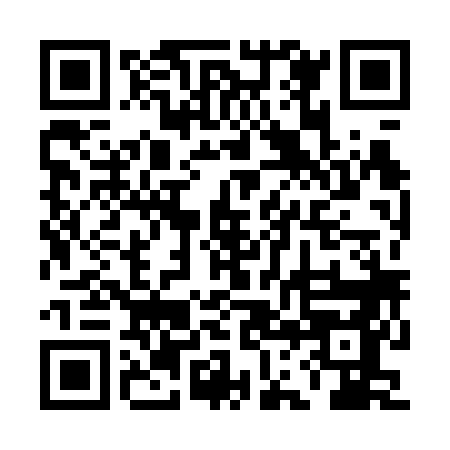 Ramadan times for Dzietrzychowo, PolandMon 11 Mar 2024 - Wed 10 Apr 2024High Latitude Method: Angle Based RulePrayer Calculation Method: Muslim World LeagueAsar Calculation Method: HanafiPrayer times provided by https://www.salahtimes.comDateDayFajrSuhurSunriseDhuhrAsrIftarMaghribIsha11Mon4:004:005:5911:453:335:325:327:2512Tue3:573:575:5711:453:355:345:347:2713Wed3:553:555:5411:453:375:365:367:2914Thu3:523:525:5211:453:385:385:387:3115Fri3:493:495:5011:443:405:405:407:3316Sat3:463:465:4711:443:415:425:427:3617Sun3:443:445:4511:443:435:445:447:3818Mon3:413:415:4211:433:445:465:467:4019Tue3:383:385:4011:433:465:485:487:4220Wed3:353:355:3711:433:485:505:507:4421Thu3:323:325:3511:433:495:525:527:4722Fri3:293:295:3211:423:515:545:547:4923Sat3:263:265:3011:423:525:555:557:5124Sun3:233:235:2711:423:545:575:577:5425Mon3:203:205:2511:413:555:595:597:5626Tue3:173:175:2211:413:566:016:017:5827Wed3:143:145:2011:413:586:036:038:0128Thu3:113:115:1711:403:596:056:058:0329Fri3:083:085:1511:404:016:076:078:0630Sat3:053:055:1211:404:026:096:098:0831Sun4:024:026:1012:405:047:117:119:111Mon3:583:586:0712:395:057:127:129:132Tue3:553:556:0512:395:067:147:149:163Wed3:523:526:0212:395:087:167:169:184Thu3:493:496:0012:385:097:187:189:215Fri3:453:455:5712:385:107:207:209:246Sat3:423:425:5512:385:127:227:229:267Sun3:393:395:5212:385:137:247:249:298Mon3:353:355:5012:375:157:267:269:329Tue3:323:325:4712:375:167:287:289:3510Wed3:283:285:4512:375:177:297:299:37